Фото изделияПорода древесиныСрок изготовленияСтоимость изделия, руб.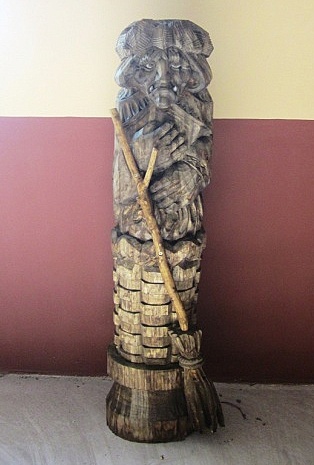 Соснавысота 2м1 месяц340,00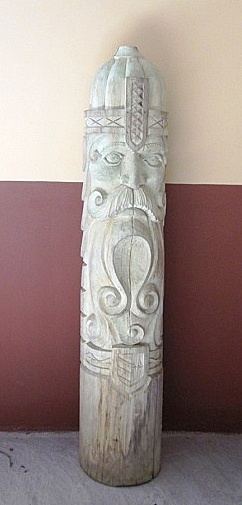 Соснавысота 2 м1 месяц340,00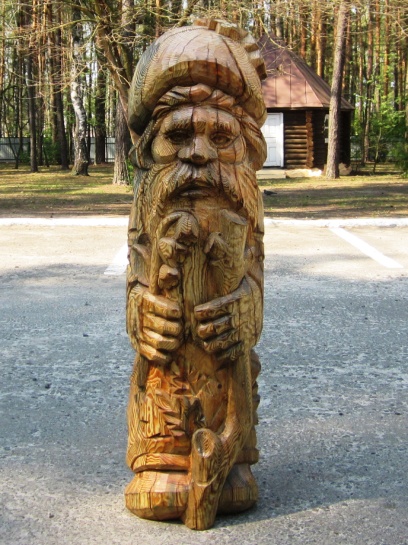 Соснавысота 1,5 м20 дней265,00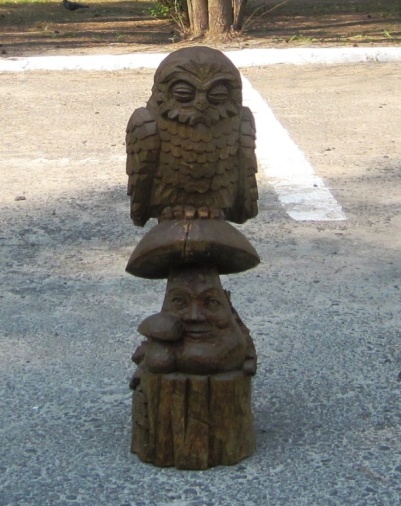 Соснавысота 1 м15 дней190,00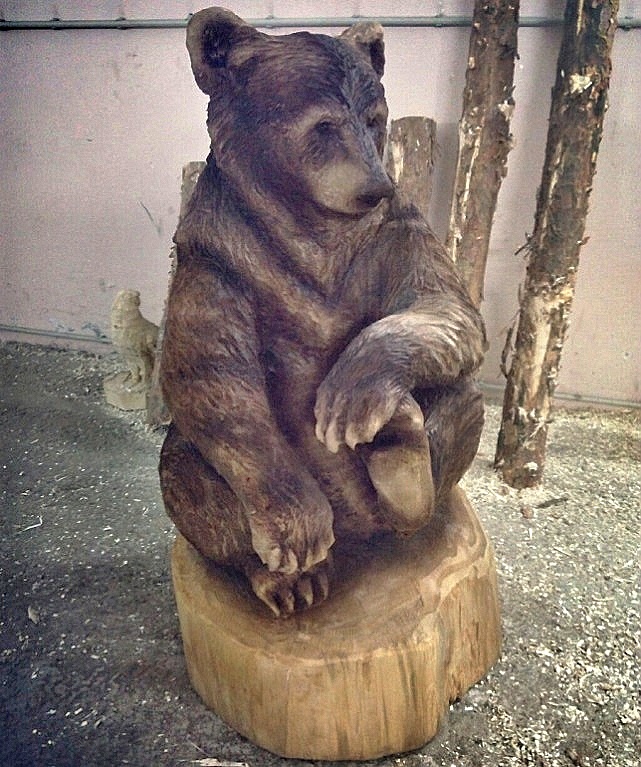 дуб, топользависит от размера и породы древесиныиндивидуально, зависит от размера и породы древесины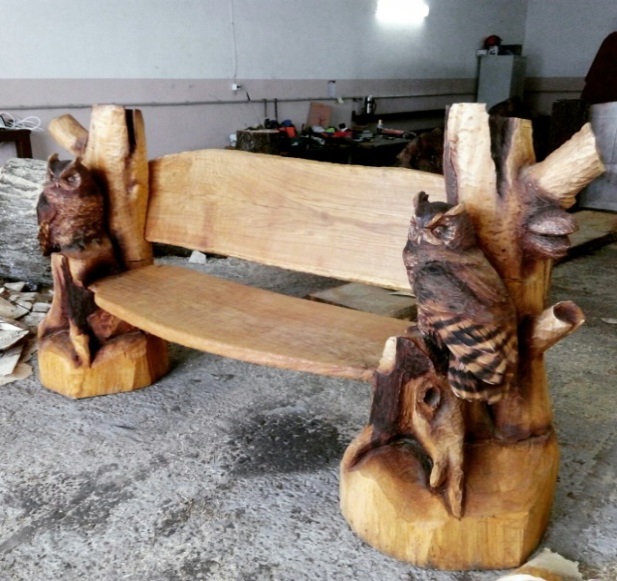 дуб, топользависит от размера и породы древесиныиндивидуально, зависит от размера и породы древесины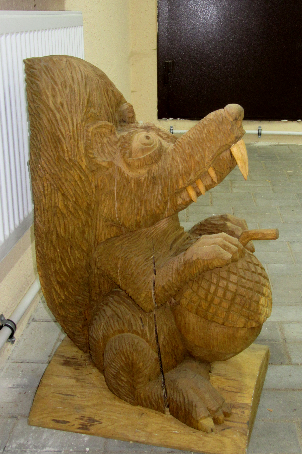 Дуб0,5м.От 4-х дней183 руб. 60 коп.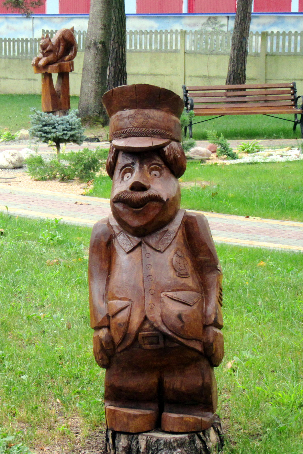 Дуб1,5м.От 6-й дней416 руб. 40 коп.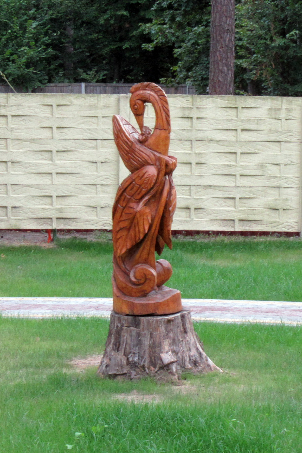 Дуб1,5м.От 6-й дней416руб. 40 коп.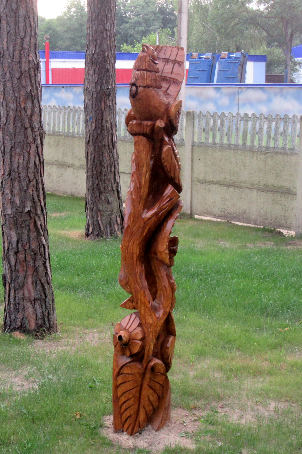 Дуб1,8 м.От 7-й дней531руб. 60 коп.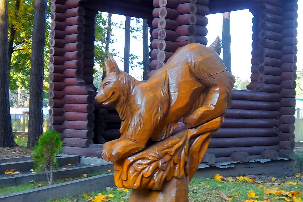 Дуб1,7 м.От 7-й дней531руб. 60 коп.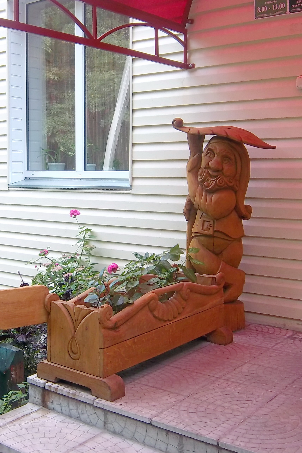 Дуб1,7 м.От 8-й дней531 руб. 60 коп.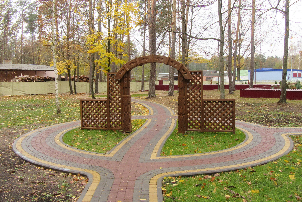 Дуб2,5м.От 10-й дней648 руб. 00 коп.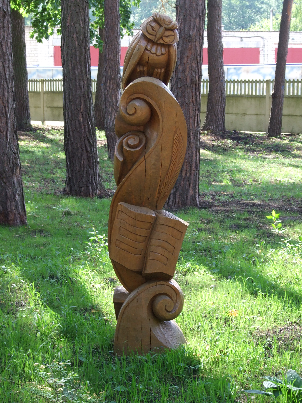 Дуб1,5 м.От 6-й дней416руб. 40 коп.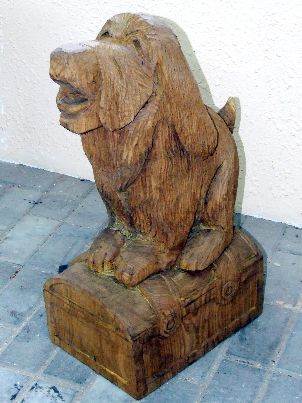 Дуб0,6 м.От 4-х дней183руб. 60 коп.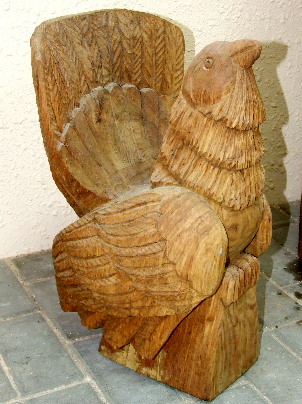 Дуб0,5 м.От 4-х дней183руб. 60 коп.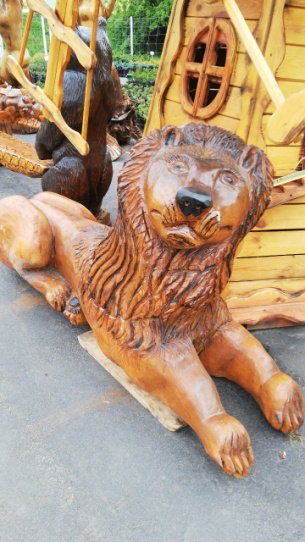 Дубвысота 1.2мширина 2 м12 часов780,00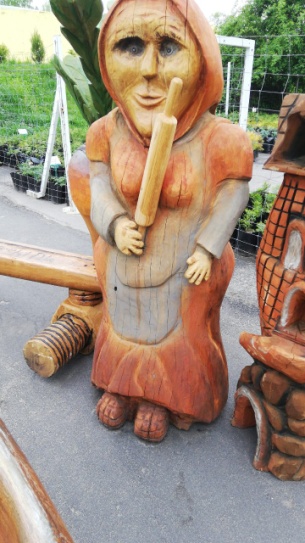 Дубвысота 1,6 м8 часов576,00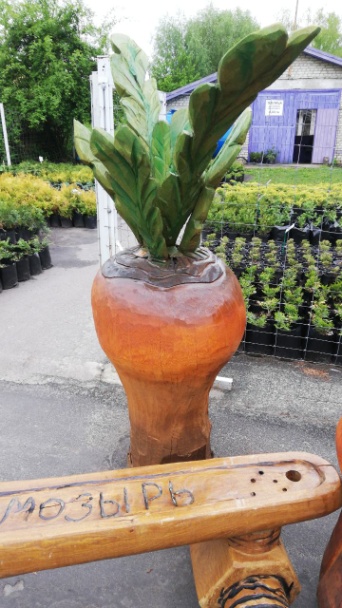 Дубвысота 1,7 м7 часов480,00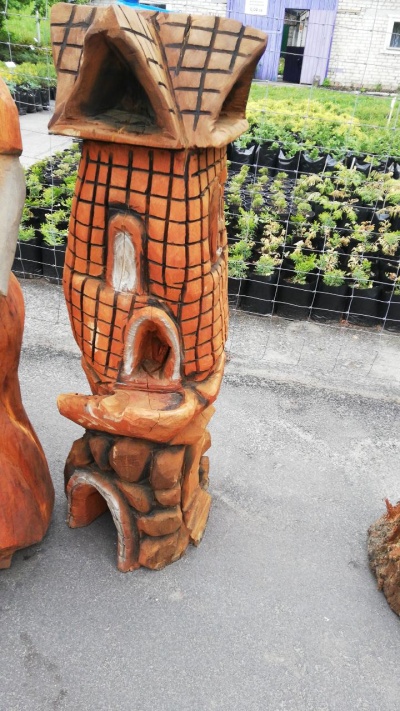 Дубвысота 1,4 м8 часов480,00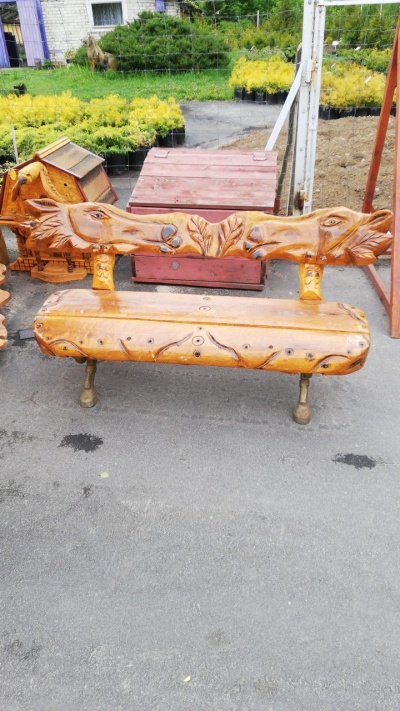 ДубВысота 0,8 м8 часов480,0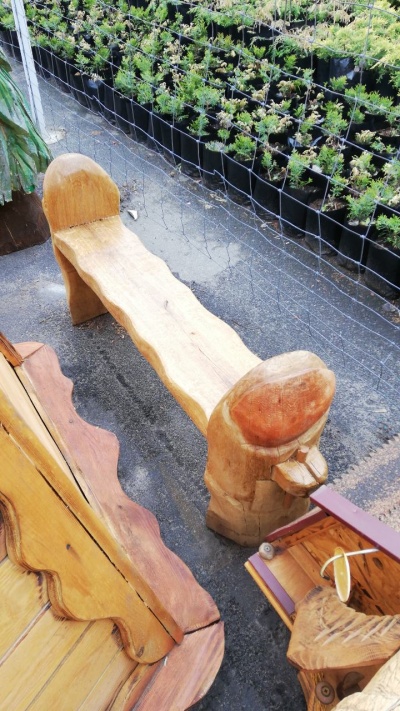 ДубВысота 0,7м5 часов300,0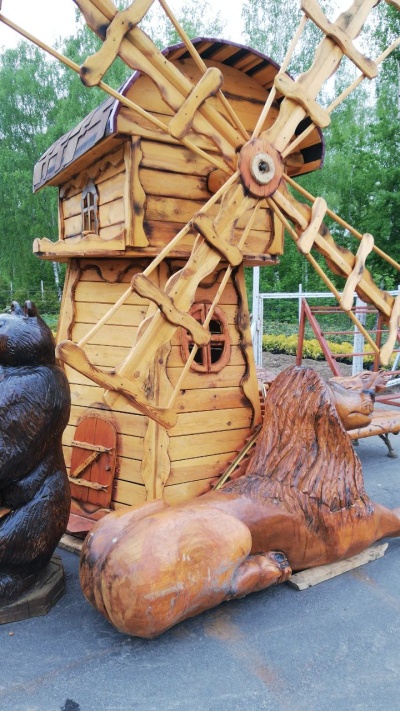 СоснаВысота 3,6 м19 часов1200,0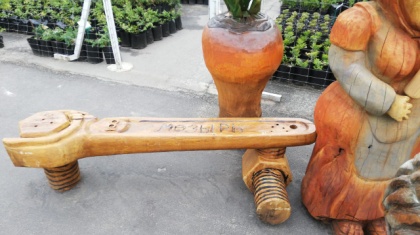 ДубВысота 0,5 м6 часов420,0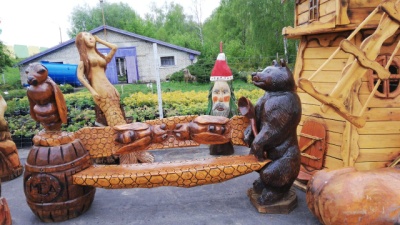 ДубВысота 1,5 м20 часов1320,0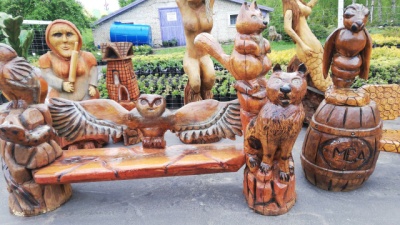 ДубВысота 1,5 м20 часов1320,0